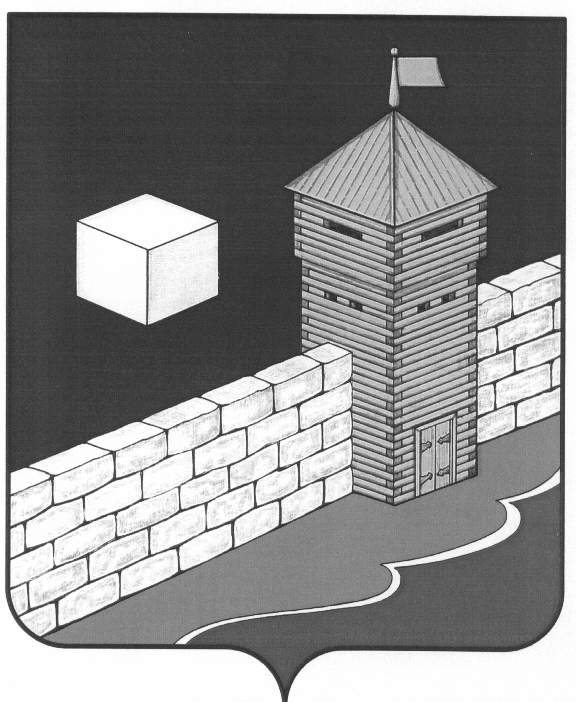 АДМИНИСТРАЦИЯ ЕТКУЛЬСКОГО МУНИЦИПАЛЬНОГО РАЙОНАПОСТАНОВЛЕНИЕ21.12.2016  № 429 	с.ЕткульОб утверждении муниципальной программыВ целях повышения качества предоставления и доступности государственных и муниципальных услуг, предоставляемых населению и юридическим лицам на территории Еткульского муниципального района, администрация Еткульского муниципального района ПОСТАНОВЛЯЕТ:1. Утвердить муниципальную программу «Снижение административных барьеров, оптимизация и повышение качества государственных и муниципальных услуг на базе Муниципального бюджетного учреждения  «Многофункциональный центр предоставления государственных и муниципальных услуг Еткульского муниципального района»  на 2017-2019 годы» согласно приложению к настоящему постановлению2. Контроль исполнения настоящего постановления возложить  на заместителя главы  района, начальника управления сельского хозяйства и продовольствия администрации Еткульского муниципального района  А.И.Жигарева.Утвержденапостановлением   администрацииЕткульского  муниципального района№ 429 от  21.12.2016Муниципальная программа
«Снижение административных барьеров, оптимизация и повышение качества государственных и муниципальных услуг на базе муниципального бюджетного учреждения  «Многофункциональный центр предоставления государственных и муниципальных услуг Еткульского муниципального района» на 2017-2019 годы»Паспорт
муниципальной  программы «Снижение административных барьеров, оптимизация и повышение качества государственных и муниципальных услуг на базе муниципального бюджетного учреждения  «Многофункциональный центр предоставления государственных и муниципальных услуг Еткульского муниципального района» на 2017-2019 годы»Раздел I.  Содержание проблемы и обоснование необходимости ее решения программными методамиРешение проблемы  повышения качества и доступности государственных и муниципальных услуг (далее именуются –услуги), исполнения государственных и муниципальных функций является приоритетной задачей на текущем этапе развития системы государственного и муниципального управления как для Российской Федерации в целом, Челябинской области, так и для Еткульского муниципального района.В рамках повышения эффективности государственного и муниципального управления одними из ключевых задач являются повышение качества жизни населения, а также совершенствование контрольно-надзорных и разрешительных функций в различных сферах общественных отношений в целях преодоления существующих административных барьеров. К ведущим  показателям, характеризующим качество жизни, относятся в том числе качество и доступность государственных и муниципальных услуг, предоставляемых как гражданам, так и организациям.Основным показателем эффективности государственного управления выступает «удовлетворенность потребителей». Указом Президента Российской Федерации от 07.05.2012года №601 «Об основных направлениях совершенствования системы государственного управления» Правительству Российской Федерации необходимо обеспечить уровень удовлетворенности граждан качеством предоставления государственных и муниципальных услуг к 2018году не менее 90%.При этом доля граждан, имеющих доступ к получению государственных и муниципальных услуг по принципу «одного окна» по месту пребывания, в том числе в МБУ «МФЦ Еткульского муниципального района», к 2018году должна быть не менее 90%.Достижение данного показателя осуществляется путем создания сети многофункциональных центров предоставления государственных и муниципальных услуг. Данная методика предусматривает создание в Еткульском муниципальном районе МФЦ и ТОСП. Количество окон в таком МФЦ рассчитывается исходя из норматива одно окно на 5000 жителей, но должно составлять не менее 5 окон обслуживания заявителей.Начиная с октября 2015года в Еткульском муниципальном районе создано и функционирует муниципальное бюджетное учреждение «Многофункциональный центр предоставления государственных и муниципальных услуг Еткульского муниципального района». В настоящее время в центре открыто и функционирует 5 окон. На территории Еткульского муниципального района, в шести населенных пунктах открыты 6 территориально- обособленных структурных подразделения МФЦ.В процессе предоставления государственных и муниципальных услуг возникает ряд проблем, требующих решения, особенно при получении массовых (востребованных) услуг, обращаясь за которыми, заявителю приходится сталкиваться с очередями, территориальной разобщенностью инстанций, отсутствием комфорта мест ожидания и приема документов, длительностью сроков получения результатов, завышением обозначенных сроков, низким качеством информирования и консультирования.Решением проблем, связанных с предоставлением услуг, является организация предоставления государственных и муниципальных услуг по принципу «одного окна», предусматривающая возможность однократного обращения заявителя за получением государственной или муниципальной услуги, возможность получения заявителем полного комплекса государственных, муниципальных и сопутствующих услуг в одном месте- «одном окне», как правило, в МФЦ.Население, имеющее доступ к услугам, предоставляемым в МФЦ, оценивают их качество на высоком уровне, что дает основания для признания приоритетности задачи создания в Еткульском муниципальном районе МФЦ.Развитие системы предоставления государственных и муниципальных услуг по принципу «одного окна», в том числе в МБУ «МФЦ Еткульского муниципального района», позволит сконцентрировать финансовые и кадровые ресурсы органов местного самоуправления Еткульского муниципального района, обеспечить высокое качество услуг, их доступность для граждан независимо от удаленности места проживания граждан от места предоставления государственных и муниципальных услуг.Организация предоставления государственных и муниципальных услуг на базе МФЦ создает предпосылки к снижению коррупционных рисков в процессе их предоставления, так как исключается прямое взаимодействие граждан и бизнеса с органами власти всех уровней.Раздел II.  Основные цели и задачи программыОсновной целью Программы является концентрация усилий администрации Еткульского муниципального района по реализации мероприятий в области организации и развития многофункционального центра предоставления государственных и муниципальных услуг на основе использования информационных и телекоммуникационных технологий по принципу «одного окна».Программа предусматривает решение следующих задач:- реализация поручений Президента Российской Федерации, Правительства Российской Федерации, Губернатора Челябинской области по вопросам снижения административных барьеров, оптимизации и повышения качества предоставления государственных и муниципальных услуг, в том числе на базе многофункционального центра предоставления государственных и муниципальных услуг;- сокращение сроков предоставления государственных и муниципальных услуг;- развитие системы информационно-справочного центра общественного доступа к социально-значимой информации в сети Интернет;- организация и автоматизация документационного обеспечения деятельности МФЦ посредством регистрации и хранения обращений в электронном виде;- создание условий для предоставления государственных и муниципальных услуг на основе использования информационных и телекоммуникационных технологий по принципу «одного окна»;- организация информационного обмена данными между территориальными органами федеральных органов исполнительной власти, региональными государственными органами и органами местного самоуправления Челябинской области (далее именуются - органы власти);- повышение качества и доступности предоставления государственных и муниципальных услуг;- повышение уровня информированности граждан и юридических лиц по вопросам предоставления о порядке, способах и условиях получения услуг.Конечной целью реализации Программы является достижение следующих показателей:1) доля граждан, имеющих доступ к получению государственных и муниципальных услуг по принципу «одного окна», в том числе в МФЦ, не менее 90%;2) уровень удовлетворённости граждан качеством и доступностью государственных и муниципальных услуг, предоставляемых на базе МФЦ - не менее 90%;3) время ожидания в очереди для получения государственных и муниципальных услуг - до 15 минут.Раздел III. Сроки и этапы реализации программыРеализация мероприятий Программы предусмотрена в период с 2017 года по 2019 год в один этап.Раздел IV. Система мероприятий программыСистема мероприятий программы включает в себя:Организация деятельности МФЦ, ТОСП по предоставлению государственных и муниципальных услуг по принципу «одного окна»;Заключение соглашений о взаимодействии и информационном обмене между органами власти различных уровней и МФЦ;Проведение различных опросов заявителей о деятельности МФЦ, качестве оказанных им государственных и муниципальных услуг;Обеспечение сбора оценок качества и доступности предоставления услуг от заявителей через информационную систему мониторинга качества государственных и муниципальных услуг о всех ТОСП и МФЦ;Техническое сопровождение АИС МФЦ;Организация регулярной актуализации информации на официальном сайте администрации Еткульского муниципального района, печатном издании районной газеты «ИСКРА»;Организация внедрения единого фирменного стиля «Мои документы» в МФЦ и ТОСП.Раздел V. Ресурсное обеспечение программыФинансирование мероприятий Программы осуществляется за счет средств местного бюджета. Объемы финансирования Программы за счет средств местного бюджета носят прогнозный характер и подлежат ежегодному уточнению в установленном порядке при формировании проектов местного бюджета на очередной финансовый год исходя из возможностей местного бюджета.Раздел VI. Организация управления и механизм выполнения мероприятий программыРеализация мероприятий Программы осуществляется посредством системной работы администрации Еткульского муниципального района и МФЦ.Координация деятельности исполнения Программы возлагается на администрацию Еткульского муниципального района.Ответственный исполнитель программы:организует реализацию программы и несет ответственность за достижение целевых индикаторов и показателей программы и конечных результатов ее реализации, а также за эффективное использование бюджетных средств;представляет по запросу экономического отдела администрации Еткульского муниципального района сведения, необходимые для проведения мониторинга реализации программы;запрашивает у соисполнителей информацию, необходимую для подготовки ответов на запросы экономического отдела администрации Еткульского муниципального района;проводит оценку эффективности мероприятий, осуществляемых соисполнителем;запрашивает у соисполнителей информацию, необходимую для подготовки годового отчета о выполнении мероприятий программы;готовит годовой отчет о выполнении мероприятий программы.Соисполнители программы:осуществляют реализацию мероприятий программы, в отношении которых они являются соисполнителями;представляют в установленный срок ответственному исполнителю программы необходимую информацию для подготовки ответов на запросы экономического отдела администрации Еткульского муниципального района, а также отчет о ходе реализации мероприятий программы;представляют ответственному исполнителю программы информацию, необходимую для подготовки годового отчета о выполнении мероприятий программы;осуществляют реализацию мероприятий программы в рамках своей компетенции.Общий контроль за реализацией Программы осуществляет заместитель главы Еткульского муниципального района, начальник управления сельского хозяйства и продовольствия.Раздел VII. Ожидаемые конечные результаты реализации программыВ результате реализации мероприятий программы предполагается:- повышение качества предоставления государственных и муниципальных услуг;- уменьшение времени прохождения всех административных процедур для получения конечного результата услуг;- информационное обеспечение государственных и муниципальных услуг, осведомлённость заявителей о способах, условиях, порядке предоставления услуг, документах, необходимых для их предоставления;- удовлетворённость заявителей качеством и доступностью предоставления государственных и муниципальных услуг.Важнейшими целевыми индикаторами и показателями Программы являются:- доля граждан, имеющих доступ к получению государственных и муниципальных услуг по принципу «одного окна», в том числе в МФЦ;- время ожидания в очереди для получения государственных и муниципальных услуг;- уровень удовлетворённости граждан качеством и доступностью государственных и муниципальных услуг, предоставляемых на базе МФЦ.При расчётах эффективности реализации Программы за базовый принять 2016 год.Для оценки промежуточных и конечных результатов Программы будут использоваться следующие целевые индикаторы и показатели:основные индикативные показатели Программы представлены в таблице.ТаблицаИндикативные показатели ПрограммыИндикаторы и показатели оцениваются по итогам отчётности по реализации Программы в текущем году.Эффективность и реализация Программы оценивается на основании достижения целевых показателей и индикаторов Программы путём сопоставления фактически достигнутых показателей и индикаторов с их прогнозными значениями, а также оценкой полноты освоения бюджетных средств.Оценка эффективности реализации муниципальной Программы является составной частью отчёта о результатах реализации Программы.Раздел VIII. Финансово-экономическое обоснование программы Финансово-экономическое обоснование затрат по мероприятиям программы приведено в приложении 1 к муниципальной программе.Раздел IX. Методика оценки эффективности программыИсточники получения информации о показателях:Информация руководителя МФЦ о своей деятельности.Постановление администрации Еткульского муниципального района N  281 от  22.09.2015 г. «Об утверждении перечня муниципальных и государственных услуг предоставляемых муниципальным бюджетным учреждением «Многофункциональный центр предоставления государственных и муниципальных услуг Еткульского муниципального района», Ежегодный отчёт в Министерство информационных технологий и связи Челябинской области о выполнении программы Российской Федерации «Информационное общество (2011-2020 годы)» на территории Еткульского муниципального района.Достоверность достижения целевых индикаторов и показателей проверяется в ходе рассмотрения отчётов и докладов, экспертных и других проверок, организуемых администрацией Еткульского муниципального района.Настоящая методика определяет принципы разработки и обоснование результативности и эффективности Программы.Под результативностью программных мероприятий и Программы в целом понимается мера соответствия ожидаемых результатов реализации Программы поставленной цели, степень приближения к этой цели, степень позитивного воздействия на социальные и экономические параметры развития Еткульского муниципального района.Реализация мероприятий программы позволит повысить уровень удовлетворенности населения Еткульского муниципального района качеством получаемых государственных и муниципальных  услуг.Основные целевые индикативные показатели, используемые для оценки эффективности и результативности выполнения программы, рассчитываются следующим образом:Социально-экономический эффект от реализации программы выражается:1) в снижении административных барьеров;2) в повышении доступности и качества предоставления государственных и муниципальных услуг на базе многофункционального центра предоставления государственных и муниципальных услуг по принципу «одного окна»;3) в сокращении сроков предоставления услуг;4) в развитии системы информационно-справочного центра общественного доступа к социально-значимой информации в сети Интернет;5) в организации и автоматизации документационного обеспечения деятельности МФЦ посредством регистрации и хранения обращений заявителя в электронном виде.Настоящая методика определяет принципы разработки и обоснование результативности и эффективности Программы.Под результативностью программных мероприятий и Программы в целом понимается мера соответствия ожидаемых результатов реализации Программы поставленной цели, степень приближения к этой цели, степень позитивного воздействия на социальные и экономические параметры развития Еткульского муниципального района.Оценка эффективности реализации муниципальной Программы является составной частью отчёта о результатах реализации Программы.Приложение1  к муниципальной программе«Снижение административных барьеров,оптимизация и повышение качества государственных и муниципальных услуг на базе Муниципального бюджетного учреждения«Многофункциональный центр предоставлениягосударственных и муниципальных услугЕткульского муниципального района»на 2017-2019годы Финансово-экономическое обоснование муниципальной программы Еткульского муниципального района «Снижение административных барьеров,оптимизация и повышение качествагосударственных и муниципальных услугна базе Муниципального бюджетного учреждения«Многофункциональный центр предоставлениягосударственных и муниципальных услугЕткульского муниципального района»на 2017-2019годыГлава Еткульскогомуниципального района             В.Н.ГоловчинскийОтветственный исполнитель программы-администрация Еткульского муниципального районаСоисполнители программы-МБУ «МФЦ Еткульского муниципального района»Программно-целевые инструменты подпрограммы-отсутствуютОсновные цели программыОсновные  задачи программы-Создание условий для снижения административных барьеров, оптимизация и повышение качества предоставления государственных и муниципальных услуг- сокращение временных и материальных затрат заявителей на получение услуг - реализация поручений Президента Российской Федерации, Правительства Российской Федерации, Губернатора Челябинской области по вопросам снижения административных барьеров, оптимизации и повышения качества предоставления государственных и муниципальных услуг, в том числе на базе многофункционального центра предоставления государственных и муниципальных услуг;- сокращение сроков предоставления государственных и муниципальных услуг;- развитие системы информационно-справочного центра общественного доступа к социально-значимой информации в сети Интернет;- организация и автоматизация документационного обеспечения деятельности МФЦ посредством регистрации и хранения обращений в электронном виде;- создание условий для предоставления государственных и муниципальных услуг на основе использования информационных и телекоммуникационных технологий по принципу «одного окна»;- организация информационного обмена данными между территориальными органами федеральных органов исполнительной власти, региональными государственными органами и органами местного самоуправления Челябинской области (далее именуются - органы власти);- повышение качества и доступности предоставления государственных и муниципальных услуг;- повышение уровня информированности граждан и юридических лиц по вопросам предоставления, порядке, способах и условиях получения услуг.Целевые индикаторы и показатели программы---- доля граждан, имеющих доступ к получению государственных и муниципальных услуг по принципу «одного окна», в том числе в МФЦ - не менее 90%;-уровень удовлетворённости граждан качеством и доступностью государственных и муниципальных услуг, предоставляемых на базе МФЦ - не менее 90%; время ожидания в очереди для получения государственных и муниципальных услуг - до 15 минут.Этапы и сроки реализации программы-2017 - 2019 годы Объемы бюджетных ассигнований программы-общий объем финансирования за счёт средств местного бюджета –18334,6тыс. рублей, в том числе:в 2017 г. – 6922,35 тыс. рублейв 2018 г. – 5464,4 тыс. рублейв 2019 г. -  5479,4 тыс. рублей Ожидаемые результаты реализации программы-- повышение качества предоставления государственных и муниципальных услуг;- отсутствие нарушений стандартов и сроков предоставления государственных и муниципальных услуг, в частности уменьшение времени прохождения всех административных процедур для получения конечного результата услуг, а также сокращение контактов заявителя с представителями органов государственной власти и органов местного самоуправления;- информационное обеспечение государственной услуги, осведомлённость заявителей о способах, условиях, порядке предоставления государственной услуги, документах, необходимых для её предоставления;- удовлетворённость заявителей качеством и доступностью предоставления государственных и муниципальных услуг.№Источник финансированияВсегоВ том числеВ том числеВ том числеМестный бюджет20172018201917866,16922,35464,45479,4N п/пНаименование показателяЕдиница измерения2017 год 2018 год 2019 год 21Доля граждан, имеющих доступ к получению государственных и муниципальных услуг по принципу «одного окна», в том числе в МФЦпроцентов90909032Уровень удовлетворённости граждан качеством и доступностью государственных и муниципальных услуг, предоставляемых на базе МФЦпроцентов90909043 Среднее время ожидания в очереди для получения государственных и муниципальных услугминут201515N п/пИндикативные показателиФормула расчёта1Доля заявителей, удовлетворённых качеством предоставления государственных и муниципальных услуг на базе МФЦ, от общего числа получивших услуги (проценты)K = P -N/P*100, гдеP - количество заявителей, обратившихся за предоставлением государственных и муниципальных услуг на базе МФЦN - количество неудовлетворённых заявителей.источник - книга отзывов, единая информационно аналитическая система мониторинга качества государственных услуг.2Доля граждан, имеющих доступ к получению государственных и муниципальных услуг по принципу «одного окна» по месту пребывания, в том числе в многофункциональных центрах предоставления государственных и муниципальных услугДд=Крк/Кно*100%;Где: Дд -доля граждан, имеющих доступ к получению государственных и муниципальных услуг по принципу «одного окна» по месту пребывания, в том числе в МФЦ (%);Крк -численность граждан, имеющих доступ к получению государственных и муниципальных услуг по принципу «одного окна» по месту пребывания, в том числе в МФЦ  (чел);Крк –данный показатель рассчитывается по формулеКрк=Ч*Коо,гдеЧ-норматив численности населения, обслуживаемого одним окном (чел);Коо-количество окон,в которых организовано предоставление государственных и муниципальных услуг по принципу «одного окна» в сельском поселении (шт).Кно -общая численность населения Еткульского муниципального района (чел).Показатель определяется на основе данных мониторинга путем сравнения расчетного количества граждан, имеющих доступ к получению государственных и муниципальных услуг по принципу "одного окна» по месту пребывания, в том числе в МФЦ, с общей численностью населения Еткульского муниципального района.3Время ожидания в очереди для получения государственных и муниципальных услуг (мин.)K = время ожидания в очереди для получения государственных и муниципальных услуг(согласно данным системы электронной очереди, статистики)Nп/пНаименование мероприятияНаправление и сумма расходов1Создание оптимальных комфортных условий для работников МФЦ с целью оказания государственных и муниципальных услуг 2017 год       145,0 тыс.руб. 2018 год       0 тыс.руб.2019 год       0 тыс.руб.Итого : 145,0 тыс.рубВ том числе:1.1.приобретение основнвых средств:вентиляторов, обогревателей, ламп настольных, принтера, ламинатора, фотоаппарата для услуги выдачи водительских удостоверений2017 год145,0 тыс.руб2018год 0 тыс.руб 2019 год 0 тыс.руб2Канцелярские и хозяйственные товары товары, бензин2017 годКанц. товары и хозтовары- 198тыс.руб.Бензин 324,0тыс руб.Итого 2017 год 522 тыс.руб.2018год 36,4 тыс.руб2019 год 40,9 тыс.руб.3.Коммунальные услуги: теплоснабжение, водоснабжение, водоотведение и стоки, энергоснабжениеТеплоснабжение 2017г.:Мес. платеж  - 13 тыс. рублей2017 год: 7,5 *13 =  99 тыс. рублейЭлектроснабжение 2017г:Мес. платеж  - 8,2 тыс. рублей2017год : 8,2 *12 =  99 тыс. рублейВодоснабжение и водоотведение 2017г:Мес. платеж  -  0,65 тыс. рублей2017 год : (0,65 х 1,05) *12 =  8,2 тыс. рублейИтого:2017 год : 206,2тыс. рублейТеплоснабжение 2018г.:Мес. платеж  - 13 тыс. рублей 7,5 *13 =  99 тыс. рублейЭлектроснабжение 2018г:Мес. платеж  - 8,2 тыс. рублей2018 год : (8,2  х 1,044) *12 = 102,7 тыс. рублейВодоснабжение и водоотведение 2018г:Мес. платеж  -  0,68 тыс. рублей2018 год : (0,68 х 1,044) *12 =  8,5 тыс. рублейИтого:2018год : 210,2 тыс. рублей2019год : 220,7тыс. рублей4.Услуги связи2017 год:телефон – 12 мес*3 тыс=36 тысинтернет- 12 мес *5900=70,8 тыс рубинтернет в ТОСПах 1,18*6*12мес=84,7связь Мегафон 25,2 тыс.руб.(модемы.)связь Теле 2 12 мес*1500=18 тыс руб2017год: 234,7 тыс. рублей4.Услуги связирасчет для 2018года:2018год: 0 тыс. рублей2019год: 0 тыс. рублей5. Заработная плата работников МФЦ с учётом начислений на заработную плату Мес.ФОТ 2017 год ст.211-291,6 тыс.рубст.213-88,1 тыс.руб  Итого:211 ст 291,6*12 мес=3499,2 тыс.руб.213 ст. 1057,2 тыс.руб.Материальная помощь 144,8 тыс руб, налоги 151,7 тыс рубСреднемесячная з/п-291,6тыс.рубединовременная выплата-72,4 тыс.руб 211-4007,5 тыс.руб213-1210,3 тыс.руб2017 год 5217,8 тыс руб5. Заработная плата работников МФЦ с учётом начислений на заработную плату 2018 год 5217,8 тыс руб5. Заработная плата работников МФЦ с учётом начислений на заработную плату 2019 год 5217,8 тыс руб6.Информирование населения о деятельности МФЦ и предоставляемых на базе МФЦ государственных и муниципальных услуг2017 год:Реклама -7 тыс руб2018год 7*1,05=7,35 тыс руб2019год 7*1,05=7,35 тыс руб7.Обслуживание охранно-пожарной сигнализации, офисной техники, ТО автомобиля, заправка картриджей2017 годОбслуживание охранно-пожарной сигнализации-28,0тыс.руб.,офисной техники-30,0 тыс.руб., ТО автомобиля-70,0 тыс.руб.,заправка картриджей 108,0 тыс.руб, ремонт техники 15,0 тыс рубитого 2017 год 286,0 тыс рубитого 2018 год итого 2019 год 8.Прочие услуги2017 годОхранные услуги 39,6 тыс.руб,приобретение программных продуктов 109 тыс.руб, медосмотр водителя 12,0 тыс.руб., автострахование 4,0 тыс.руб, обучение 25,0 тыс руб, зарплата по договору на время отпуска тех.работников 26,0 тыс. рубИтого 2017 год 232,6тыс.рубИтого 2018 год 0тыс.рубИтого 2019 год 0 тыс.руб9.Прочие выплаты. Компенсация за использование личного автотранспорта в служебных целях. Суточные при служебных командировках. 2017год-14,4.руб.2018 год 14,4 тыс.руб2019 год 14,4 тыс.руб.10.Аренда модемов2017 год-7*0,1*12=8,4 тыс.руб.2018 год 8,4 тыс руб2019 год 8,4 тыс.руб.11Проведение мероприятий, налоги и сборы2017 год- 48,3 тыс. рубИТОГО2017год 6922,4 тыс.руб.2018год 5464,4 тыс.руб.2019год 5479,4 тыс.руб.